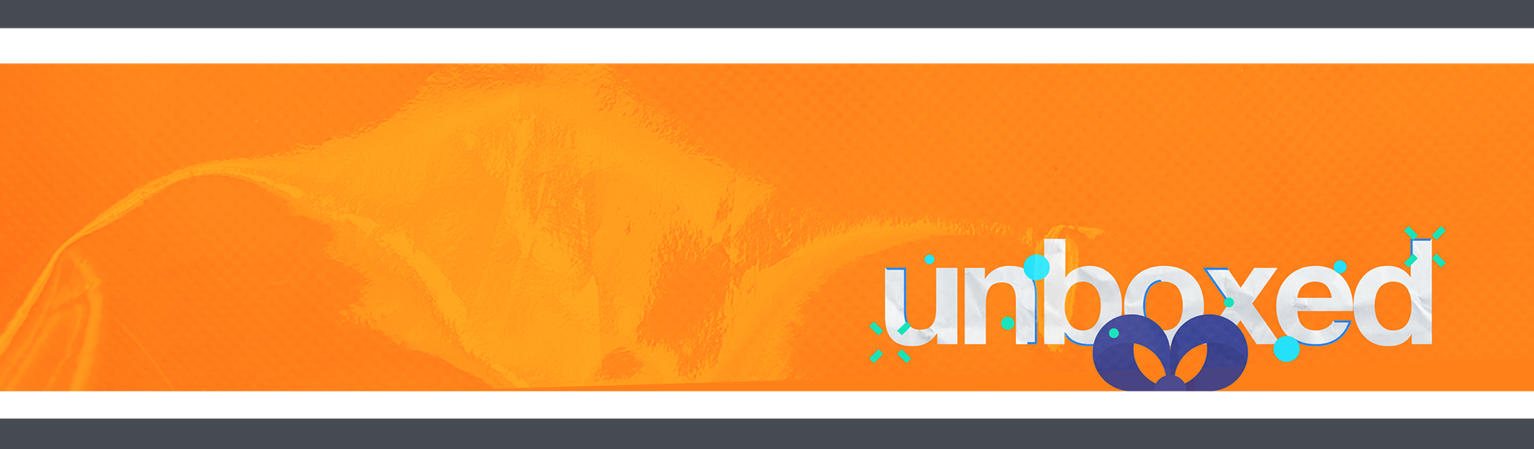 SCHEDULESaturday or Sunday | Attend a Service!9:30-9:45 | Temperature Check, Prepare, & Pray9:45-10:00 | On-Screen Game10:00-10:05 | Safety Precautions Reminder10:05-10:20 | Worship10:20-10:45 | Lesson10:45-11:00 | Small GroupsSMALL GROUPACTIVITY | The Big PictureINSTRUCTIONS: Split the kids into two teams and tell each team to line up. Each team will need one, simple puzzle. Take the puzzle pieces out of the box and distribute them randomly to each member of the team. Team members can have more than one piece, so keep passing out pieces until you run out. Line the teams up at a start line some distance away from the assembly area. When you say, "Go," the first person from the team will run over and lay down one puzzle piece. Do your best to guess where it goes! Then, that person goes to the back of line. The next person goes up and places one piece. You're allowed to move any of the pieces that were put there by someone before you. This is a team effort! Whichever team completes their puzzle first wins.PRETEEN HACK: For a bigger challenge, try to have preteens complete this activity with their puzzle pieces facing down (without an image showing)!Great job, everyone! Each of you used what you had to help make the big picture!How do spiritual gifts from God help us form a “big picture?” What even is the “big picture” we are building together?Share the mission statement of the church with them: Bringing people to faith and maturity in Christ.As a part of this church, it’s important for you to know what our mission is as a church! Try to memorize our mission this week and tell your leaders it next week!RESPONSE | Re-Gift ListI know we just had the holiday season a few weeks ago, but it’s time to make another gift list! This time, though, we’re making a list of how the spiritual gifts can help others.INSTRUCTIONS: Give each child a slip of paper that will have a spiritual gift written on it, along with the spiritual gift packet. Either give them a minute to write silently how that spiritual gift can help someone else, or go around and have everyone share the slip you handed them and brainstorm as a group!If you have chosen to follow God, these gifts may already be at work in you! What gifts do you think God gave you? What gifts do you want God to grow in you?MEMORY VERSE | Peter 4:10- TeamworkINSTRUCTIONS: Introduce kids to this month’s memory verse, teaching them the signs (a combination of SEE and ASL) we’ve provided.INSTRUCTIONS: Tell each person a few words of the memory verse and have them work together to memorize it. Then have team chant their phrase in the order of the memory verse out loud!DISCUSSIONHow are we connected as one body?What are some of the gifts, or roles, God gives us in this week's story?What is the most important part of the body of Jesus? (Trick question!)Read 1 Corinthians 12:25-26. In your own words, what does this Bible verse mean?Why do you think it’s important for us to get together like we do at church?Can any part of the body work by itself without being connected to the rest of the body?How will you use your gifts to help others this week?